8-Г класУкраїнська мова       1.Повторити такі теми:-Види односкладних речень ( у підручнику ст. 62-63; ст.66; ст.70; ст. 76; ст.80);-Однорідні члени речення (у підручнику ст. 90-91; ст. 94); -Узагальнювальні слова у реченнях. Розділові знаки при них (у підручнику ст. 100); -Звертання та вставні слова. Розділові знаки при них(у підручнику ст. 104-205; ст. 110-114);По цих темах буде контрольна робота!              2.Прочитайте правило на ст. 120 та спробуйте відшукати             відокремлені члени речення у Впр. 2 на ст. 121.Українська література 1.Прочитати оповідання «Ніч перед боєм»(ст.  135-141)                Посилання, які варто переглянути:                   https://www.youtube.com/watch?v=LWrA6F87Cwo, https://www.youtube.com/watch?v=Qo0kIxOFzXM)            2.Прочитати твір «Шпага Славка Беркути» у підручнику на ст. 143 – 175Англійська моваSB pp  12-13Таблиця неправильних дієслів.Проектна робота: «Мій улюблений одяг» або «Стилі одягу»Зарубіжна література М. Сервантес «Дон Кіхот»- прочитати 1 розділ і проаналізувати головного герояНімецька мовас.125-140АлгебраЧастина 1. Опрацювати  відповідні параграфи та задачі з тем «Формула коренів квадратного рівняння», «Теорема Вієта»Частина 2. Розв’язування квадратних рівнянь. Розв’язування рівнянь, що зводяться до квадратних.Геометрія Частина 1. Опрацювати  відповідні параграфи та задачі з тем «Вписані та описані многокутники», «Формули площі трикутників»Частина 2. Площі многокутниківБіологія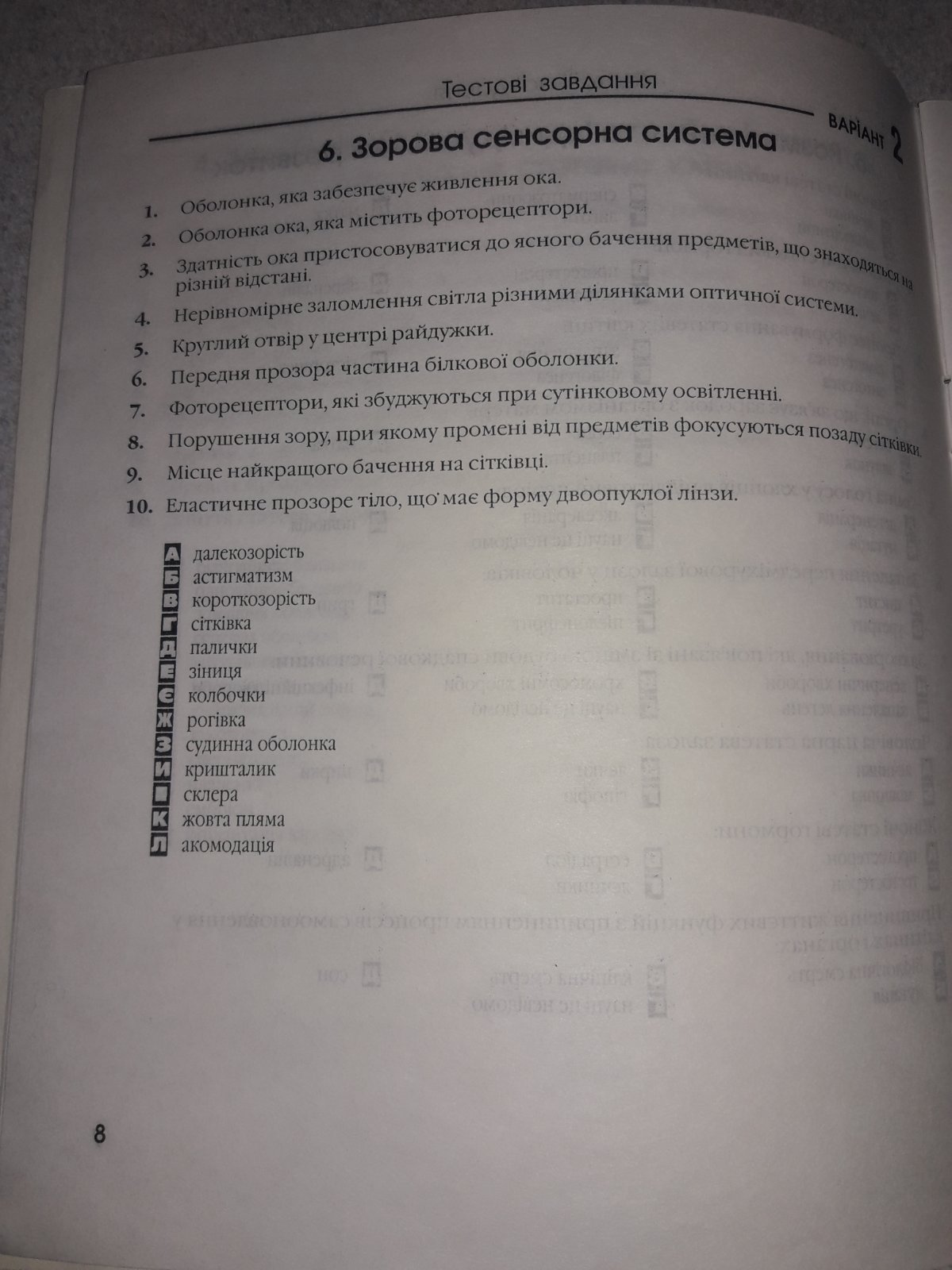 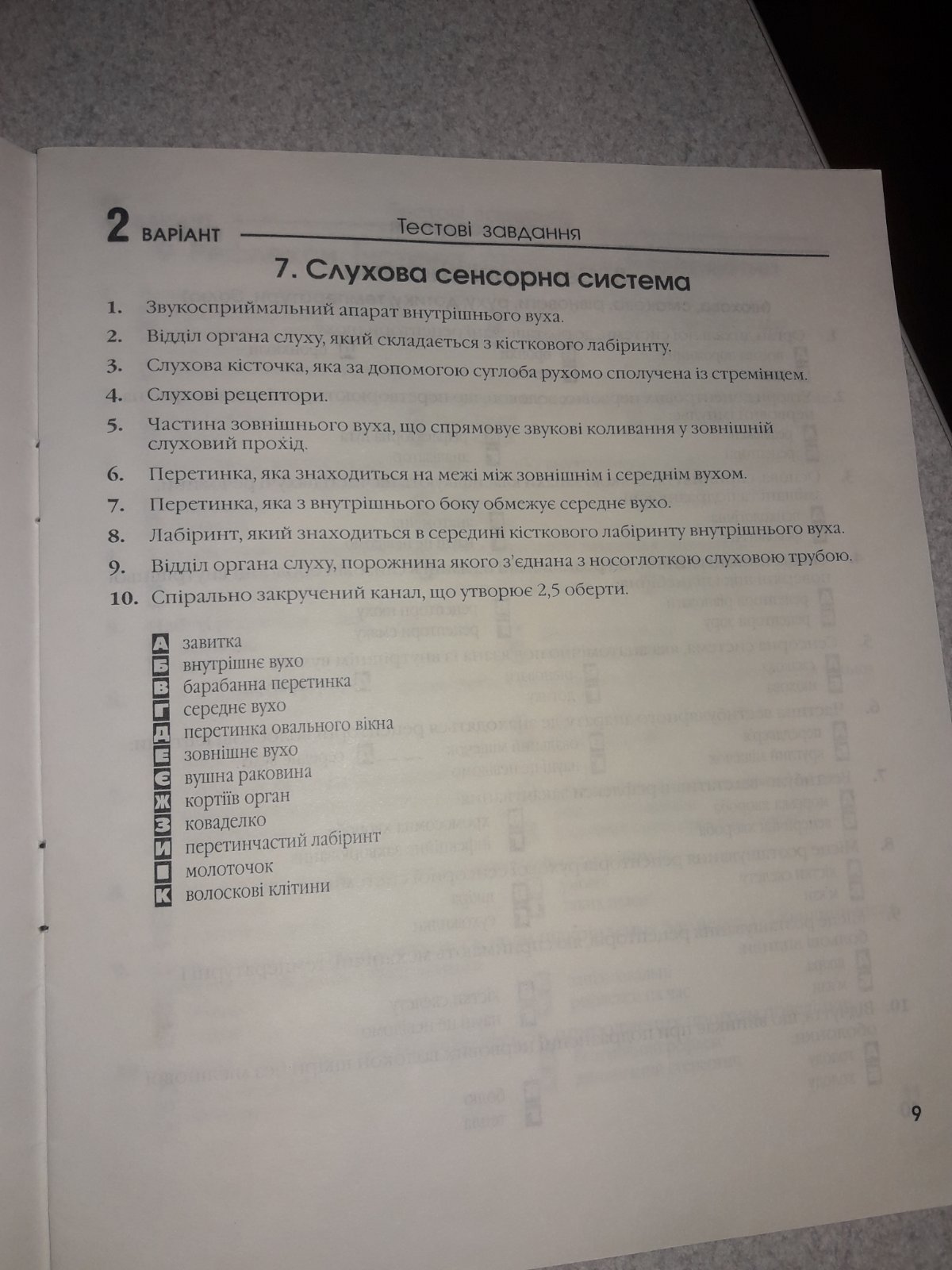 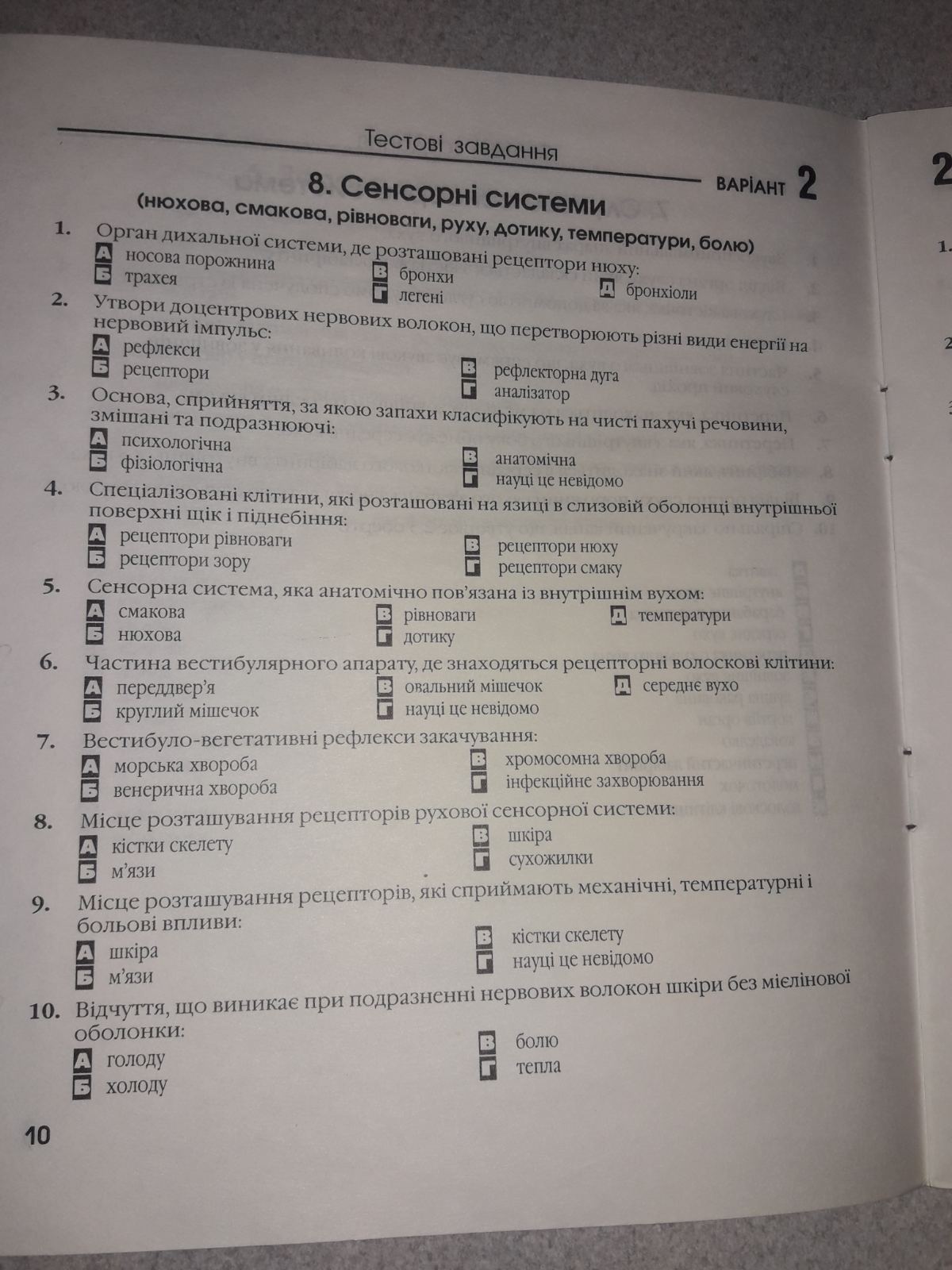 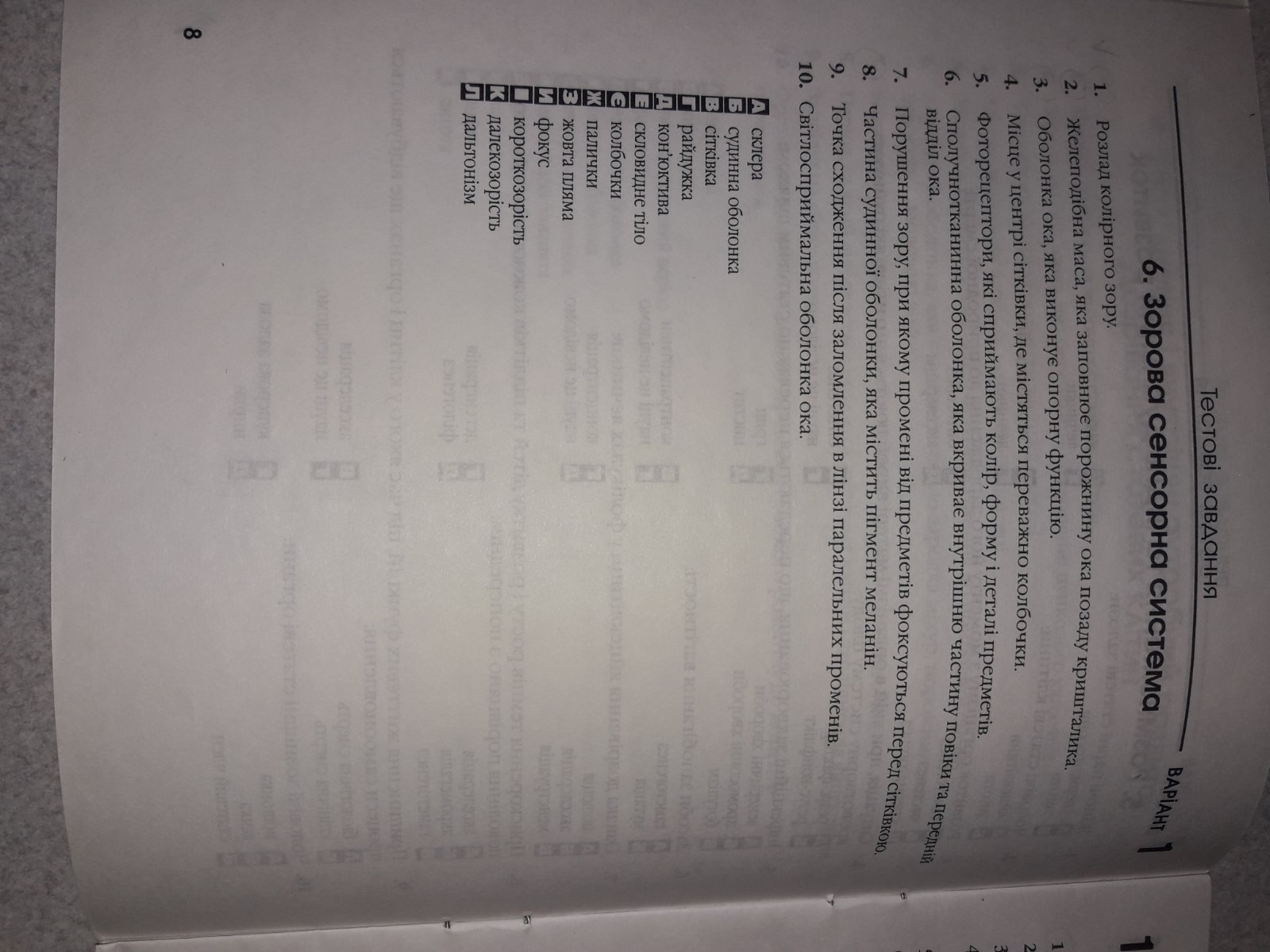 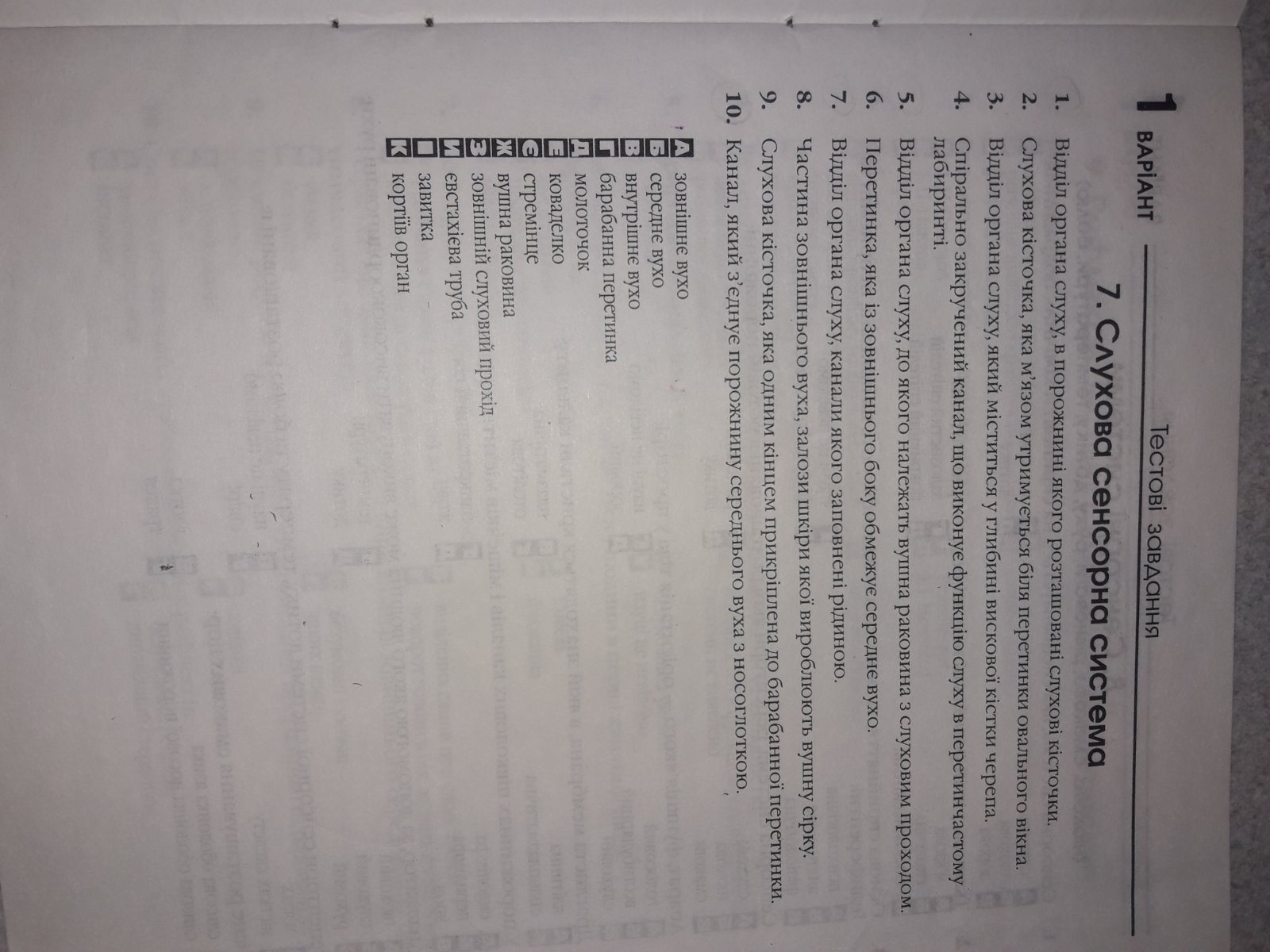 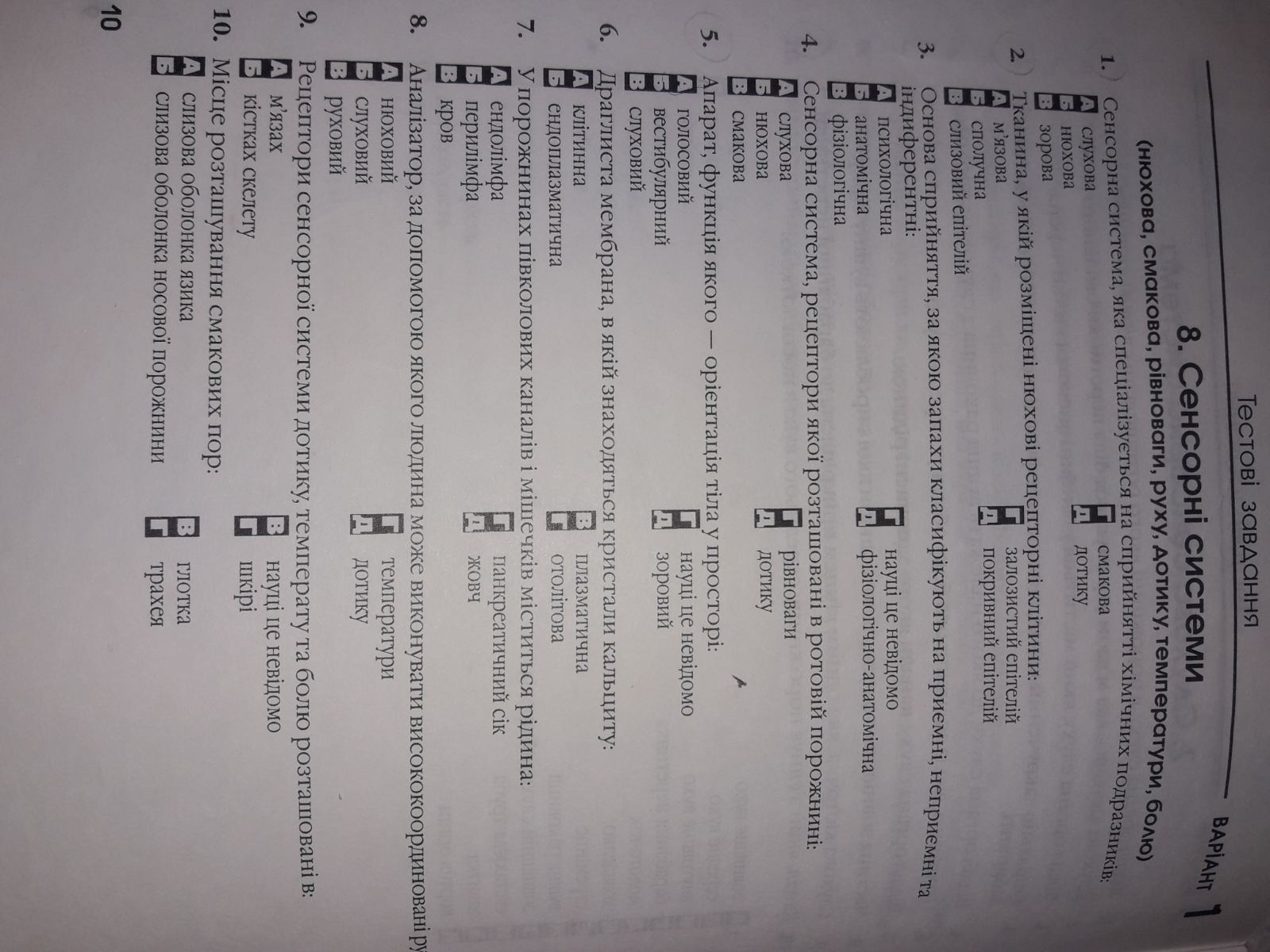 ГеографіяЗавдання 1. Тема: "Природно заповідний фонд України. Моніторинг навколишнього середовища.Заходи, щодо раціонального природокористування".   Параграф: 47-48   Виконати практичну роботу в зошиті (завдання на фотографії), користуватися картою в атласі сторінка 35 .Перегляд презентаціїЗавдання 2. Написати на подвійному листку контрольну роботу на тему "Ґрунти.Рослинніст.Тваринний світ.Ландшафти України.Природокористування".1варіант-пишуть учні які сидять в першому ряду від вікна;2варіант-середній ряд;3варіант-ряд від дверей.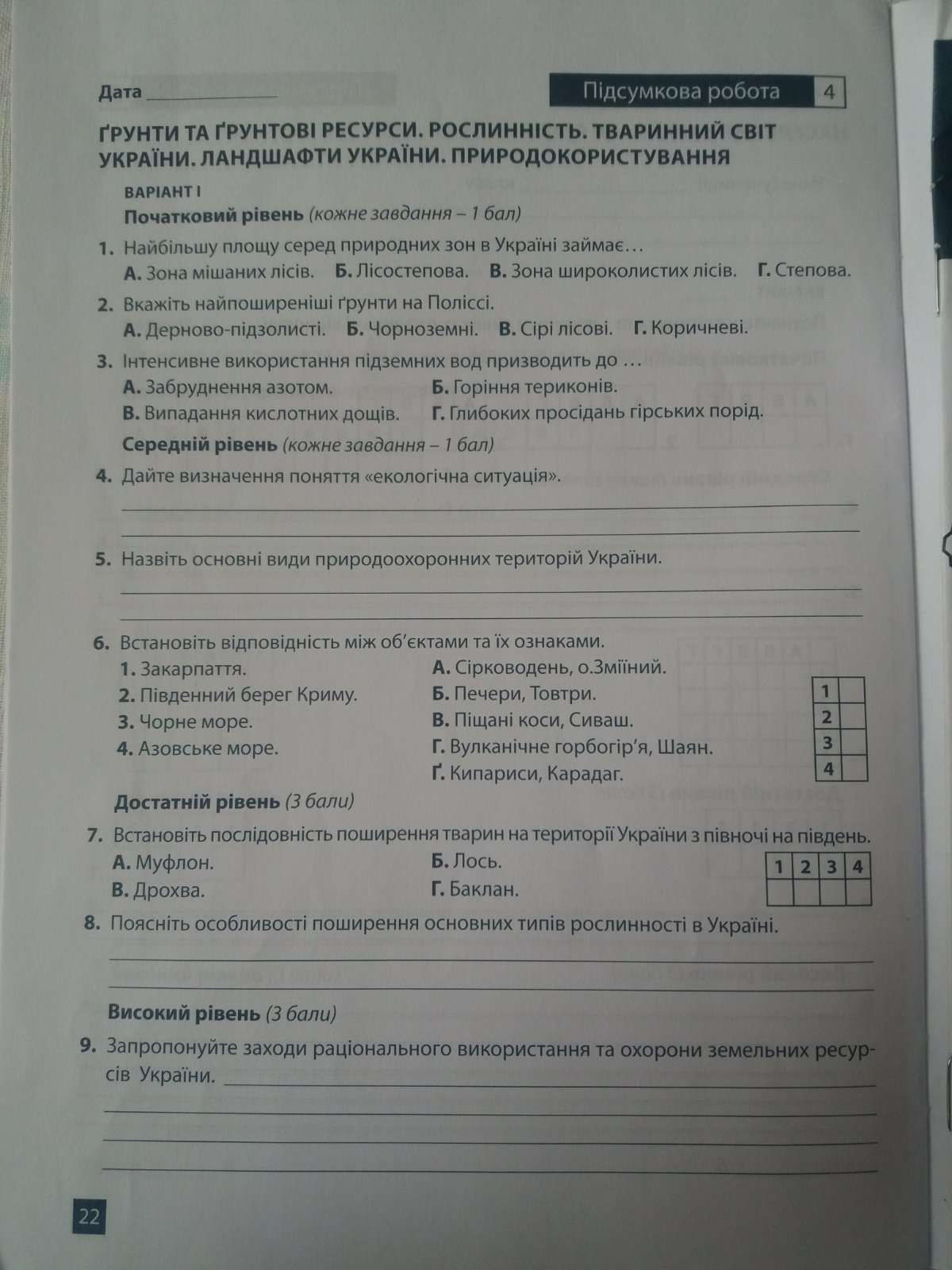 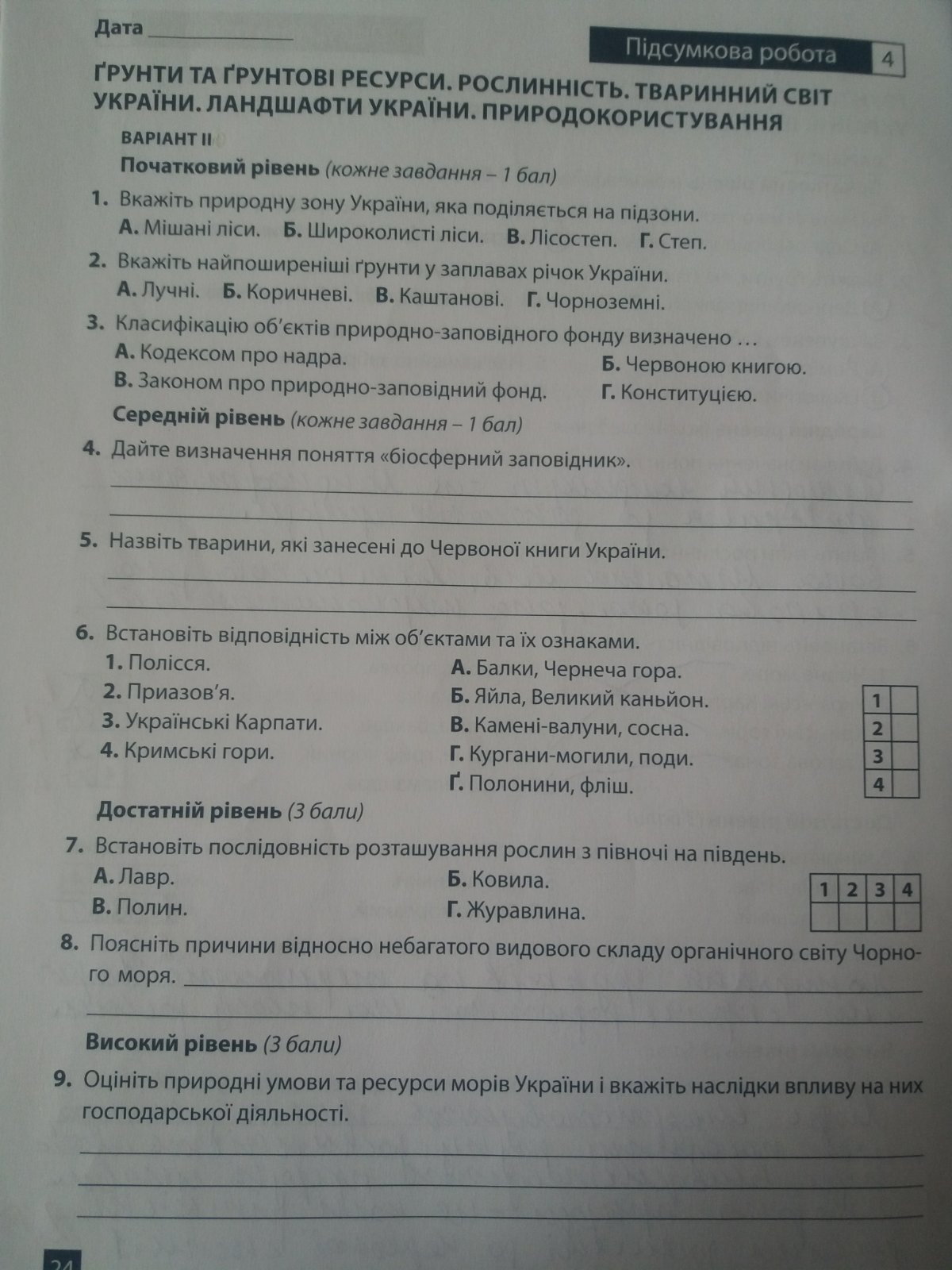 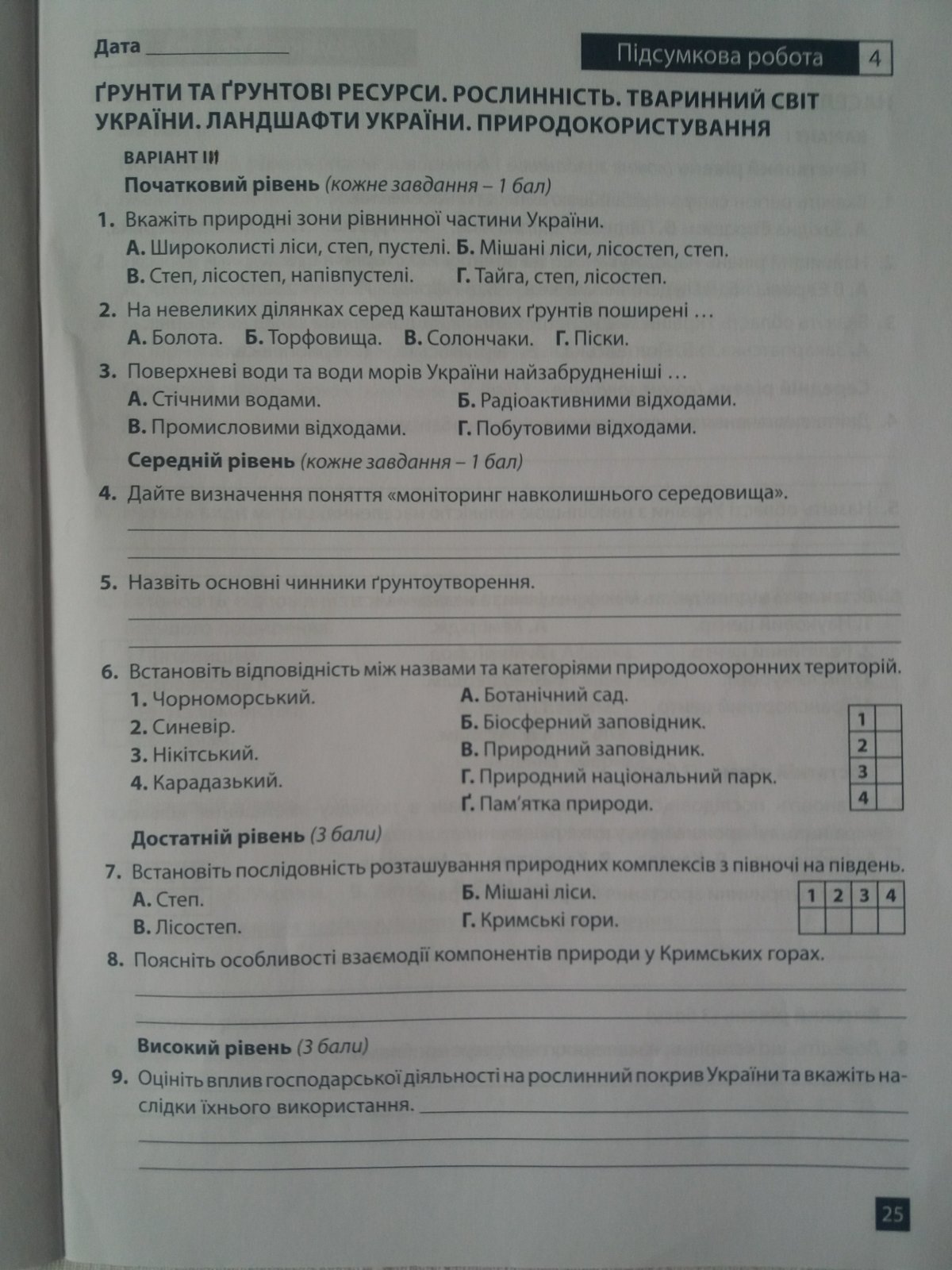 ФізикаПовторити пар.25 до 30. Вивчити пар.31 і 32.Зробити конспект. Вправи 31 4 і 5 . Вправа 32  2 і 5 .ХіміяПараграф 9-10, ст. 56 впр. 66-68Параграф 11, ст. 62 впр. 71-72Параграф 12, ст. 65 впр. 76-77Історія УкраїниПараграфи 31-32Всесвітня історіяПараграф 22ІнформатикаРобота над проектомОснови здоров’яТема: "Екологічна безпека. Забруднення питної води." (параграф 21; робочий зошит ст. 49-50)Трудове навчанняДля хлопців: пар.13.14;для дівчат: «Писанка».  Виготовлення декоративного яйця в любій доступній техніці виконання.МистецтвоФізична культураВправи на розвиток загально-фізичної підготовки.Християнська етика Цінність подружнього життя  https://www.youtube.com/watch?v=b09M6hosBZEНаступні завдання будуть розміщені на веб-сервісі  Google Classroom у відповідних курсах.